College of Social Sciences & Professional Studies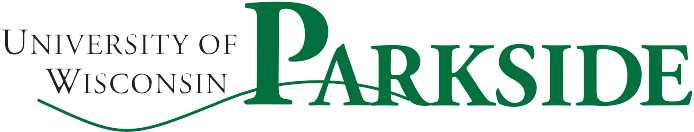 Criminal Justice Department900 Wood Road | P.O. Box 2000 Kenosha, WI 53141-2000262-595-3416www.uwp.eduCriminal JusticeMajor Advising ChecklistIn order to declare a major in Criminal Justice, a student must have: 1) CRMJ *101 Introduction of Criminal Justice [or equivalent transfer course] with a grade of “C” or better and 2) an overall GPA of at least 2.25.  Declared MajorPendingNeed:                 GPA of 2.25 or higher                       Completed CRMJ 101: “C” or betterGeneral Education CoursesHumanities & the Arts (HU)Minimum of 12 credits required from atleast  three different Departments/Programs.Social & Behavioral Sciences (SB)Minimum of 12 credits required from atleast  three different Departments/Programs.Natural Sciences (NS)
Minimum of 12 credits required from at least  three different Departments/Programs.I.	CORE COURSES REQUIRED (All 27 credits required)CRMJ 101 Intro to Criminal Justice (3cr)CRMJ 200 Criminal Justice Research Methods (3cr)CRMJ 233 Criminology (3cr)	CRMJ 234 Juvenile Delinquency/Juvenile Justice (3cr)			CRMJ 235 Police and Society (3cr)CRMJ 316 Criminal Procedure (3cr) CRMJ 363 Corrections (3cr) CRMJ 365 Race, Crime Law (3cr) [DV]CRMJ 380 Criminal Law (3cr) Contact: Criminal Justice DepartmentTelephone: 262-595-3416	Fax: 262-595-2471	E-mail: minton@uwp.edu(OVER)II.	UPPER DIVISION ELECTIVES (Select 15 credits)		Recommended, but not required.  Suggested 300-level electives relevant to possible career track:Complete with a “C” or better (C-minus is not acceptable) all courses toward the criminal justice major.  Courses are selected in consultation with your academic advisor.LAW ENFORCEMENTCRMJ 305	Family Violence (3 cr)CRMJ 327	Communities, Crime and Place (3 cr)CRMJ 335	Liability Issues in Criminal Justice (3 cr)CRMJ 344	Organized Crime (3 cr)CRMJ 345	White Collar Crime (3 cr)CRMJ 355	Forensic Evidence (3 cr)CRMJ 366	Women, Crime, and Criminal Justice (3 cr)CRMJ 368	Victimology (3 cr)CRMJ 371	The Criminal Mind (3 cr)CRMJ 372	Violence (3 cr)CRMJ 387	Terrorism and Security (3 cr)PHIL 328	Ethics/Criminal Justice System (3 cr)POLS 310	Constitutional Law: Civil Liberties (3 cr)SOCA 310	Forensic Anthropology (3 cr)COURTS/LAWCRMJ 335	Liability Issues in Criminal Justice (3 cr)CRMJ 352	Law and Social Change  (3 cr)CRMJ 359	Law and Society (3 cr)CRMJ 371	The Criminal Mind (3 cr)CRMJ 375	Criminal Court Process (3 cr)PHIL 328	Ethics/Criminal Justice System (3 cr)POLS 310	Constitutional Law:  Civil Liberties (3 cr)POLS 320	Constitutional Law:  Structure of Government (3 cr)CORRECTIONSCRMJ 305	Family Violence (3 cr)CRMJ 325	Restorative Justice (3 cr)CRMJ 335	Liability Issues in Criminal Justice (3 cr)CRMJ 361	Correctional Intervention (3 cr)CRMJ 362	Community Corrections (3 cr)CRMJ 364	Capital Punishment (3 cr)CRMJ 366	Women, Crime and Criminal Justice (3 cr)CRMJ 371	The Criminal Mind (3 cr)CRMJ 372	Violence (3 cr)PHIL 320	Value Theory: Punishment  (3 cr)PHIL 328	Ethics/Criminal Justice System (3 cr)JUVENILE JUSTICECRMJ 305	Family Violence (3 cr)CRMJ 366	Women, Crime and Criminal Justice (3 cr)CRMJ 372	Violence (3 cr)CRMJ 391	The Criminal Justice Profession (3 cr)PHIL 328	Ethics/Criminal Justice System (3 cr)CRIMINAL JUSTICE/SOCIAL JUSTICECRMJ 352	Law and Social Changes (3 cr)CRMJ 353	Criminal Justice/Social Justice (3 cr)CRMJ 359	Law and Society (3 cr)CRMJ 367	Latinos(as) and the Law (DV) (3 cr)CRMJ 374	Crime and Human Rights  (3 cr)CRMJ 385	Media, Crime and Criminal Justice (3 cr)CRMJ 388	Comparative and International Criminal Justice System  (3 cr)CRMJ 391	The Criminal Justice Profession (3 cr)POLS 316	Diversity Law:  African Americans (DV) (3 cr)CJ Major Checklist/Feb 2018